CARTA DE UN PADRE SOCIALISTA A SU HIJOSOBRE LA ENSEÑANZA DE LA RELIGIÓN EN LA ESCUELA   El Socialista Jean Jaurès nacido en 1859 en Castres, Francia. Fue diputado por el Partido Obrero Francés en 1889, manteniéndose como parlamentario hasta 1898. Posteriormente fue elegido también en las elecciones de 1902, 1906, 1910 y 1914. Murió en 1914. En 1904 fundó  el periódico l'Humanité. En 1905 consigue unir bajo su liderazgo a los socialistas franceses, formando la Sección Francesa de la Internacional Obrera. Fue precisamente el diario l’Humanité el que publicó esta carta dirigida a su hijo y que ahora reproducimos   Este texto fue citado por Pildain en las Cortes Constituyentes de la lI República Española (Diario de Sesiones 1 marzo 1933). La carta fue entregada a los taquígrafos de las Cortes y ha llegado a nosotros a través de Carlos Garda Andoín, coordinador nacional de «Crîstianos  en el PSOE y se hizo llegar a  Michel Santamarina, antiguo militante de la HOAC de Sestao (Bilbao).   Refleja la carta un sentido común y una reflexión objetiva. No se peude presentar como un argumento, sino como un testimonio que muchos padres honestos, aunque no sean creyentes, pueden entender y en lo posible asimilar.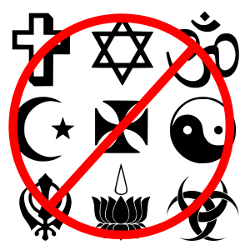 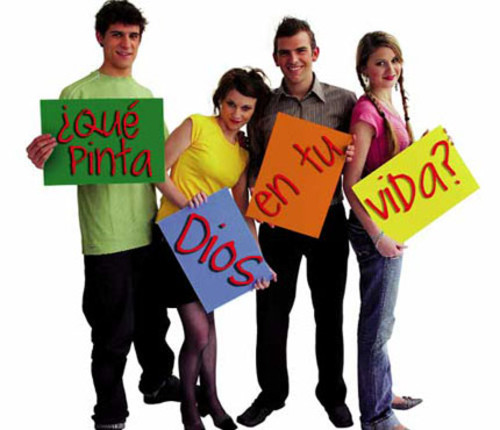 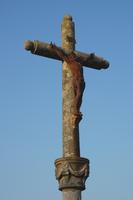 Querido hijo:   Me pides un justificante que te exima de cursar la religión, un poco por tener la gloria deproceder de distinta manera que la mayor parte de tus condiscípulos, y temo que también un poco para parecer digno hijo de un hombre que no tiene convicciones religiosas. Este justificante, querido hijo, no te lo envío, ni te lo enviaré jamás.   No es porque desee que seas clerical, a pesar de que no hay en esto ningún peligro, ni lo hay tampoco en que  profeses las creencias que te expondrá el  profesor. Cuando tengas la edad  suficiente para juzgar, serás completamente libre; pero tengo empeño decidido en que tu instrucción y tu educación sean completas, no lo serán sin un estudio serio de la religión.  Te parecerá extraño este lenguaje después de haber oído tan bellas declaraciones sobre esta cuestión; son, hijo mío, declaraciones buenas para arrastrar a algunos, pero que están en  pugna con el más elemental buen sentido. ¿Cómo sería completa tu instrucción sin un conocimiento suficiente de las cuestiones religiosas sobre las cuales todo el mundo discute? ¿Quisieras tú, por ignorancia voluntaria, no poder decir una palabra sobre estos asuntos sin exponerte a soltar un disparate?   Dejemos a un lado la po//'tica y las discusiones, y veamos lo que se refiere a losconocimientos indispensables que debe tener un hombre de cierta posición. Estudias mitología para comprender la historia y la civilización de los griegos, de los romanos, y ¿qué comprenderías de la historia de Europa y del mundo entero después de Jesucristo, sin conocer la religión, que cambió la faz del mundo y produjo una nueva civilización?      En el arte ¿qué serán para ti las obras maestras de la Edad Media y de los tiempos modernos si no conoces el motivo que las ha inspirado y las ideas religiosas que ellas contienen? En las letras ¿ puedes dejar de conocer no sólo a Bossuet, Fenelón, Lacordaire, De Maistre, Veillot y tantos otros que se ocuparon exclusivamente en cuestiones religiosas, sino también a Corneille, Racine, Hugo, en una palabra a todos estos grandes maestros que debieron al cristianismo sus más bellas inspiraciones? Si se trata de derecho, de filosofía o de moral, ¿ puedes ignorar la expresión más clara del Derecho Natural, la fi/osofía más extendida, la moral más sabia y más universal? Este es el pensamiento de Jean Jacques Rousseau.   Hasta en las ciencias naturales y matemáticas encontrarás la religión: Pascal y Newtoneran cristianos fervientes; Ampère era piadoso; Pasteur probaba la existencia de Dios y decía haber recobrado por la ciencia la fe de un bretón; Flammarion se entrega a fantasías teológicas. ¿Querrás tú condenarte a saltar páginas en todas tus lecturas y en todos tus estudios?    Hay que confesarlo: la religión está íntimamente unida a todas las manifestaciones de la inteligencia humana; es la base de la civilización y es ponerse fuera del mundo intelectual y condenarse a una manifiesta inferioridad el no conocer una ciencia que han estudiado y que poseen en nuestros días tantas inteligencias preclaras.    Ya que hablo de educación.  ¿Para ser un joven bien educado es preciso conocer y practicar las leyes de la Iglesia? Sólo te diré lo siguiente: nada hay que reprochar  a los que las practican fielmente, y con mucha frecuencia hay que llorar por los que no las toman en cuenta. No fiándome en la cortesía, en el simple «savoir vivre», hay que convenir en la necesidad de conocer las convicciones y los sentimientos de   las personas religiosas.   Si no  estamos obligados a imitarlas, debemos, por lo menos, comprender/as, para poder guardarles el respeto, las consideraciones y la tolerancia que les son debidas. Nadie será jamás delicado, fino, ni siquiera presentable sin nociones religiosas.   Querido hijo, convéncete de lo que te digo; muchos tienen interés en que los demásdesconozcan la religión, pero todo el mundo desea conocerla. En cuanto a la libertad de conciencia y otras cosas análogas, eso es vana palabrería que rechazan de consuno los hechos y el sentido común. Muchos anticatólicos conocen, por lo menos medianamente, la religión; otros han recibido educación religiosa; su conducta prueba que han conservado toda su libertad.    Además, no es preciso ser un genio para comprender que sólo son verdaderamente libres de no ser cristianos los que tienen facultad para serlo, pues, en caso contrario, la ignorancia les obliga a la irreligión. La cosa es muy clara: la libertad exige la facultad de poder obrar en sentido contrario.   Te sorprenderá esta carta, pero precisa, hijo mío, que un padre diga siempre la verdad asu hijo. Ningún compromiso podría excusarme de esta obligación.                                  (Noticias Obreras. n 1137 (1.11.2004/15.11.2004. pg 40)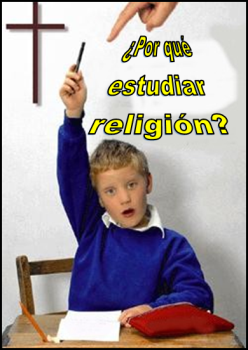 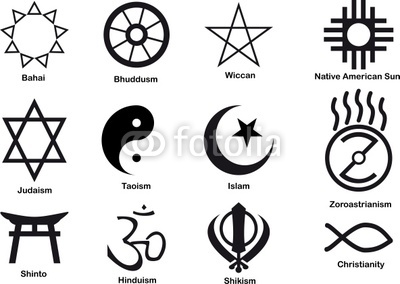 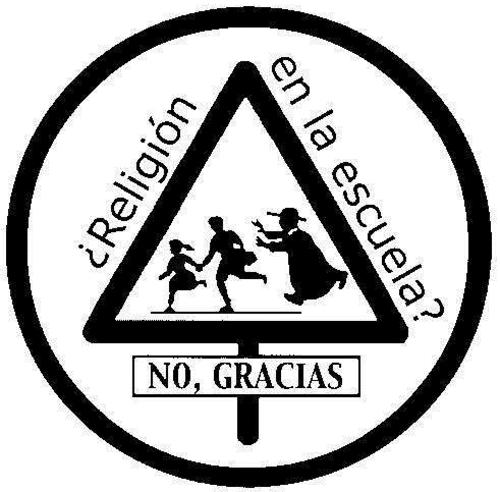 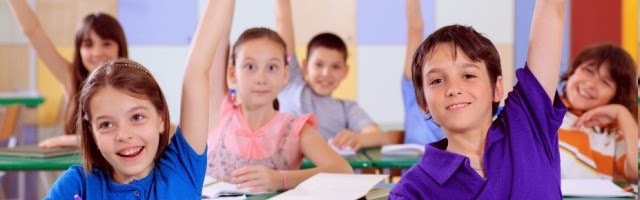 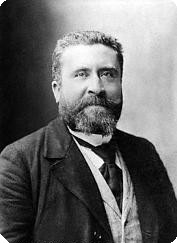   Jean Jaurès, cuyo nombre completo era Auguste Marie Joseph Jean Léon Jaurès, fue un político socialista francés. Fundó L'Humanité en 1904. Fue asesinado el 31 de julio de 1914, tres días después de comenzar la Primera Guerra Mundial.   Fecha de nacimiento: 3 de septiembre de 1859, Castres, Francia  Fecha de la muerte: 31 de julio de 1914, París, Francia  Cónyuge: Louise Bois  (m. 1886–1914)  Hijos: Madeleine Jaurès, Louis Paul Jaurès  Educación: Escuela Normal Superior de París (1878–1881), Liceo Louis-le-Grand